HAMPSHIRE JUNIOR CLOSED JUDO CHAMPIONSHIPS
*** LEVEL 3 event for Hampshire registered players only ***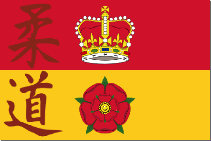 Sunday 29th March 2020Venue:	Places Leisure (Fleming Park), Passfield Avenue, Eastleigh, SO50 9NLEligibility:Competitors must be 8 years old and under 16 years of age on the day of the competition. All Competitors must present a valid BJA licence or a BJA affiliated association licence at the weigh-in together with proof of grade. As this is a closed event, players must be registered to fight for Hampshire. Medalists may be selected for the Inter-County Teams in Hampshire on 10th May 2020.NO CURRENT VALID LICENCE = NO CONTEST = NO EXCEPTIONSInformation:               
No armlocks or strangles allowed. Method of competition will be pools throughout. Current BJA rules apply. Medals will be presented throughout the day. All competitors must wear suitable footwear at all times when off the mat. All players to wear white Judogi and where possible provide their own blue and white belts. Only matside qualified coaches with a valid card will be allowed matside. In the event of any dispute either on or off the mat, the decision of the Tournament Director will be final. The Tournament Director reserves the right to combine weight groups if necessary. Videos and photographs may be taken on the day and used to advertise the event. Weight Categories:     
Boys    		-27, -30, -34, -38, -42, -46, -50, -55, -60, -66, -73, +73 kgs.
Girls    		-28, -32, -36, -40, -44, -48, -52, -57, -63, -70, +70 kgs.Weigh In times:       
0830-0900 		Boys -27, -30, -34 kg. 	Girls -28, -32, -36 kg
0930-1000 		Boys -38, -42, -46 kg. 	Girls -40, -44, -48 kg
1030-1100 		Boys -50, -55, -60 kg. 	Girls -52, -57, -63 kg
1130-1200		Boys -66, -73, +73 kg. 	Girls -70, +70 kgGirls must weigh in with white T-shirt and trousers with a 0.6kg allowance.
Boys must weigh in with trousers with a 0.5kg allowance.Entry Fee:         	£18.00 early bird until 8th March 2020 (£20 after)
Spectators:        	Free
Car Parking:	      	FreeEnter online:      	enter online here www.coubertinjudo.comClosing Date:     	Sunday 22nd March 2020Queries to:   	Competitions@hampshirejudo.org.uk HAMPSHIRE SENIOR CLOSED JUDO CHAMPIONSHIPS
*** LEVEL 3 (points scoring) event for Hampshire registered players only ***Sunday 29th March 2020Venue:	Places Leisure (Fleming Park), Passfield Avenue, Eastleigh, SO50 9NLEligibility:       Competitors must be 14 years old or older. All Competitors must present a valid BJA licence or a BJA affiliated association licence at the weigh-in together with proof of grade.  As this is a closed event, players must be registered to fight for Hampshire. Medalists may be selected for the Inter-County Teams in Hampshire on 10th May 2020.NO CURRENT VALID LICENCE = NO CONTEST = NO EXCEPTIONSInformation:               
Method of competition will be pools throughout. Current BJA rules apply. Medals will be presented throughout the day. All competitors must wear suitable footwear at all times when off the mat. All players to wear white Judogi and where possible provide their own blue and white belts. Only matside qualified coaches with a valid card will be allowed matside. In the event of any dispute either on or off the mat, the decision of the Tournament Director will be final. The Tournament Director reserves the right to combine weight groups if necessary. Videos and photographs may be taken on the day and used to advertise the event. Weight Categories:   
Men                 	 -60kg, -66kg, -73kg, -81kg, -90kg, -100kg, +100kg
Women           	 -48kg, -52kg, -57kg, -63kg, -70kg, -78kg, +78kgWeigh In Times:            	 
1300-1330		Men -60,-66,-73, -81 kg 	Women -48, -52, -57 kg
1330-1400		Men -90, -100, +100 kg 	Women -63, -70, -78, +78 kg

Women must weigh in with white T-shirt and trousers with a 0.6kg allowance; men must weigh in with trousers with a 0.5kg allowance.Entry Fee:	         	£18.00 early bird until 8th March 2020 (£20 after)
Spectators:       	Free
Car Parking:		FreeEnter online:      	enter online here www.coubertinjudo.comClosing Date:     	Sunday 22nd March 2019Queries to:        	Competitions@hampshirejudo.org.uk